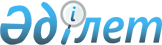 О внесении дополнения и изменения в решение маслихата от 7 октября 2010 года № 312 "Об утверждении Правил оказания жилищной помощи"
					
			Утративший силу
			
			
		
					Решение маслихата Тарановского района Костанайской области от 23 ноября 2012 года № 76. Зарегистрировано Департаментом юстиции Костанайской области 12 декабря 2012 года № 3937. Утратило силу решением маслихата Тарановского района Костанайской области от 20 марта 2015 года № 263      Примечание РЦПИ.

      В тексте сохранена авторская орфография и пунктуация.

      Сноска. Утратило силу решением маслихата Тарановского района Костанайской области от 20.03.2015 № 263 (вводится в действие по истечении десяти календарных дней после дня его первого официального опубликования).      В соответствии с подпунктом 1) пункта 1 статьи 6 Закона Республики Казахстан от 23 января 2001 года "О местном государственном управлении и самоуправлении в Республики Казахстан", пунктом 2 статьи 97 Закона Республики Казахстан от 16 апреля 1997 года "О жилищных отношениях" и постановлением Правительства Республики Казахстан от 30 декабря 2009 года № 2314 "Об утверждении Правил предоставления жилищной помощи" районный маслихат РЕШИЛ:



      1. Внести в решение маслихата "Об утверждении Правил жилищной помощи" от 7 октября 2010 года № 312 (зарегистрировано в Реестре государственной регистрации нормативных правовых актов за номером 9-18-125, опубликовано 18 ноября 2010 года в районной газете "Маяк") следующие дополнение и изменение:



      в Правилах оказания жилищной помощи, утвержденных указанным решением:



      пункт 1 дополнить абзацем пятым следующего содержания:



      "стоимости однофазного счетчика электрической энергии с классом точности не ниже 1 с дифференцированным учетом и контролем расхода электроэнергии по времени суток проживающим в приватизированных жилых помещениях (квартирах), индивидуальном жилом доме.

      Жилищная помощь оказывается по предъявленным поставщиками счетам на оплату коммунальных услуг на содержание жилого дома (жилого здания), согласно смете, определяющей размер ежемесячных и целевых взносов, на содержание жилого дома (жилого здания), а также по предъявленному поставщиком счету на оплату стоимости однофазного счетчика электрической энергии с классом точности не ниже 1 с дифференцированным учетом и контролем расхода электроэнергии по времени суток, устанавливаемого взамен однофазного счетчика электрической энергии с классом точности 2,5, находящегося в использовании в приватизированных жилых помещениях (квартирах), индивидуальном жилом доме, за счет бюджетных средств лицам, постоянно проживающим на территории Тарановского района.";



      пункт 12 изложить в новой редакции:



      "12. Жилищная помощь определяется как разница между суммой оплаты расходов на содержание жилого дома (жилого здания), потребление коммунальных услуг и услуг связи в части увеличения абонентской платы за телефон, подключенный к сети телекоммуникаций, арендной платы за пользование жилищем, арендованным местным исполнительным органом в частном жилищном фонде, стоимости однофазного счетчика электрической энергии с классом точности не ниже 1 с дифференцированным учетом и контролем расхода электроэнергии по времени суток проживающим в приватизированных жилых помещениях (квартирах), индивидуальном жилом доме, в пределах норм и предельно-допустимого уровня расходов семьи (граждан) на эти цели.".



      2. Настоящее решение вводится в действие по истечении десяти календарных дней после дня его первого официального опубликования.      Председатель

      пятнадцатой

      внеочередной сессии                        И. Сероус      Секретарь

      районного маслихата                        С. Жолдыбаев      СОГЛАСОВАНО:      Начальник государственного

      учреждения "Отдел занятости

      и социальных программ акимата

      Тарановского района"

      __________________ Л. Утешева
					© 2012. РГП на ПХВ «Институт законодательства и правовой информации Республики Казахстан» Министерства юстиции Республики Казахстан
				